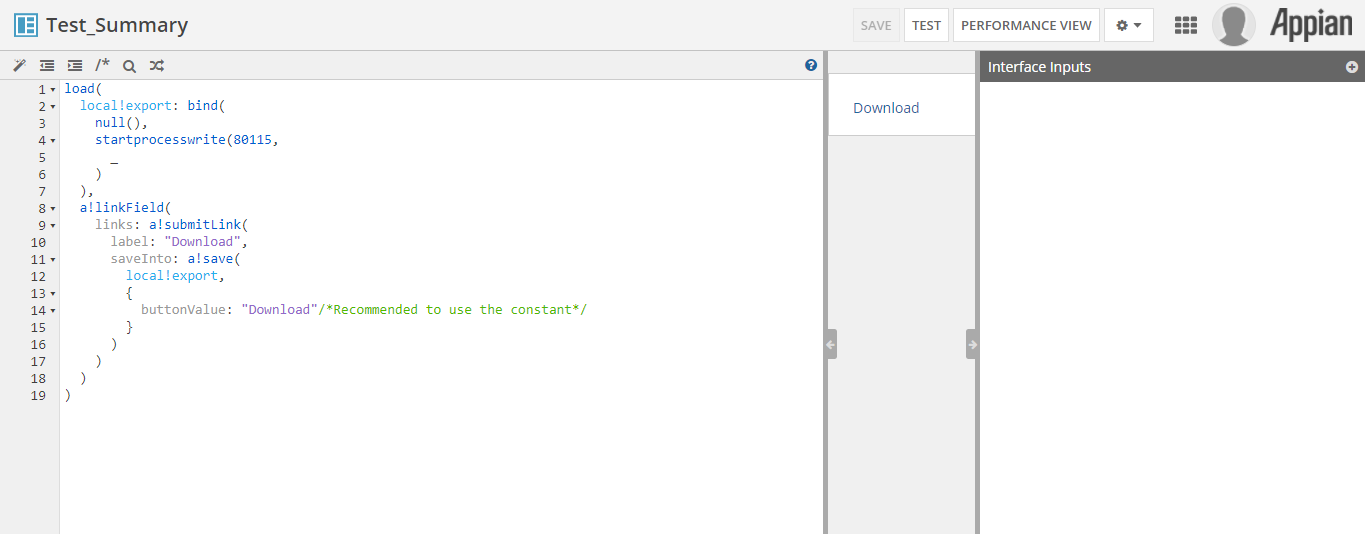 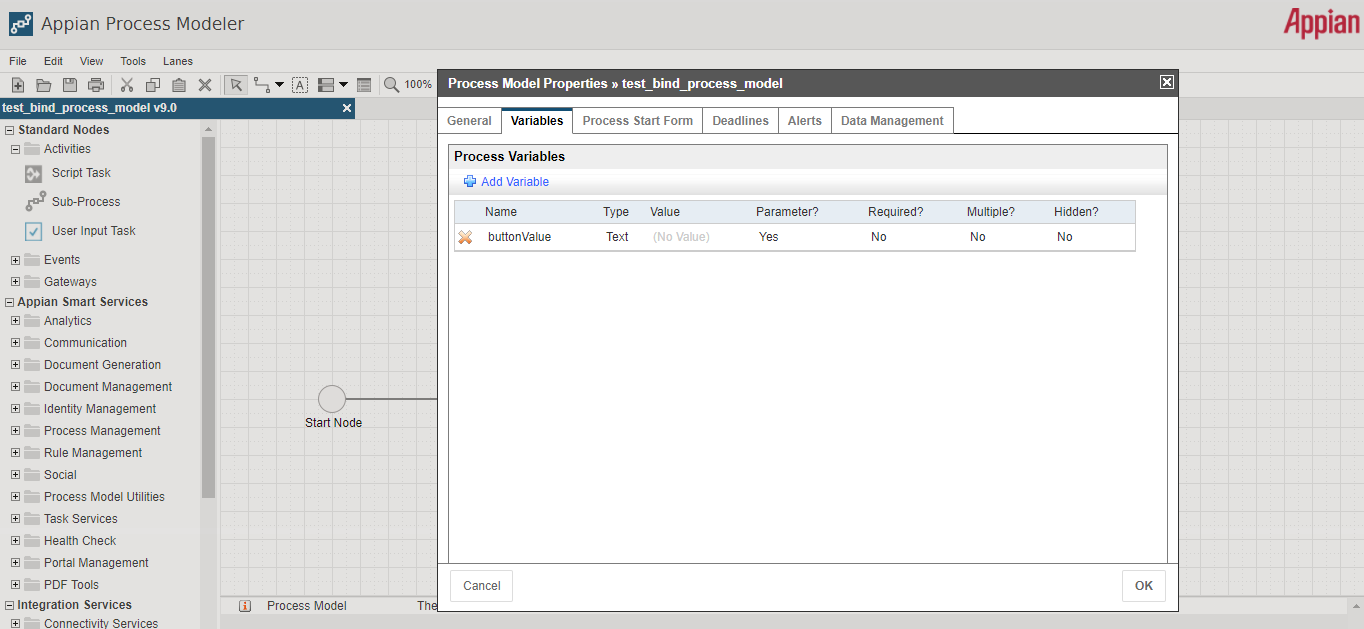 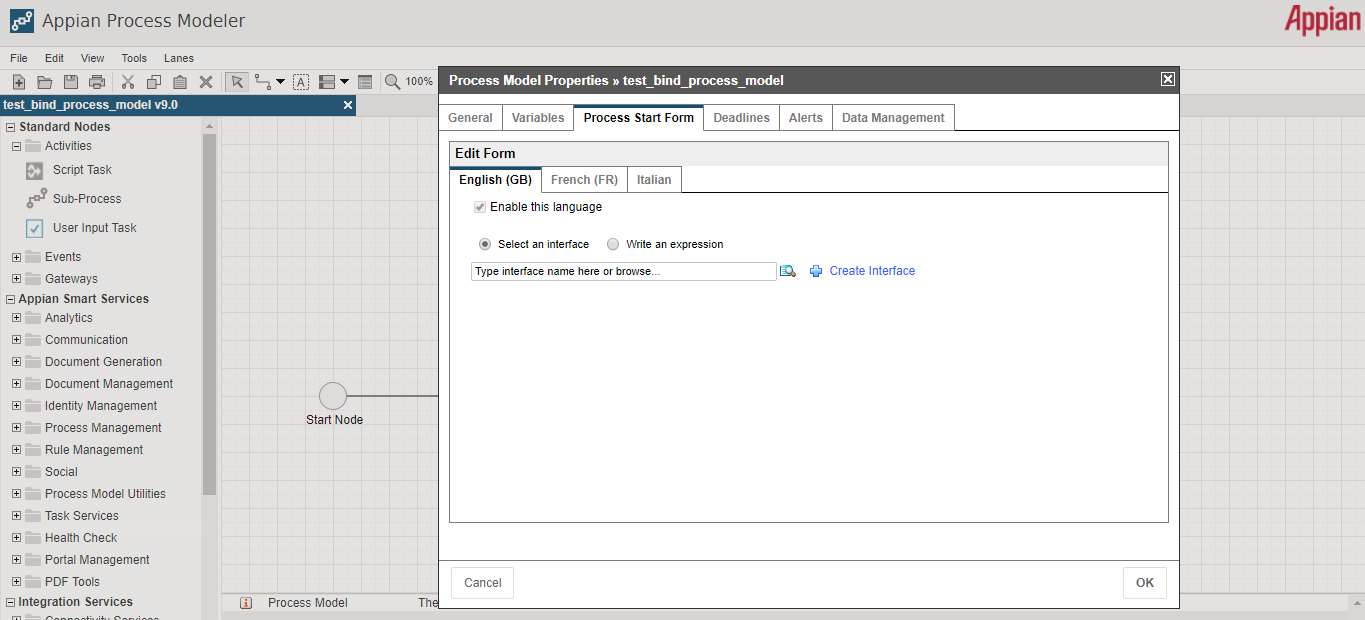 After Clicking on download link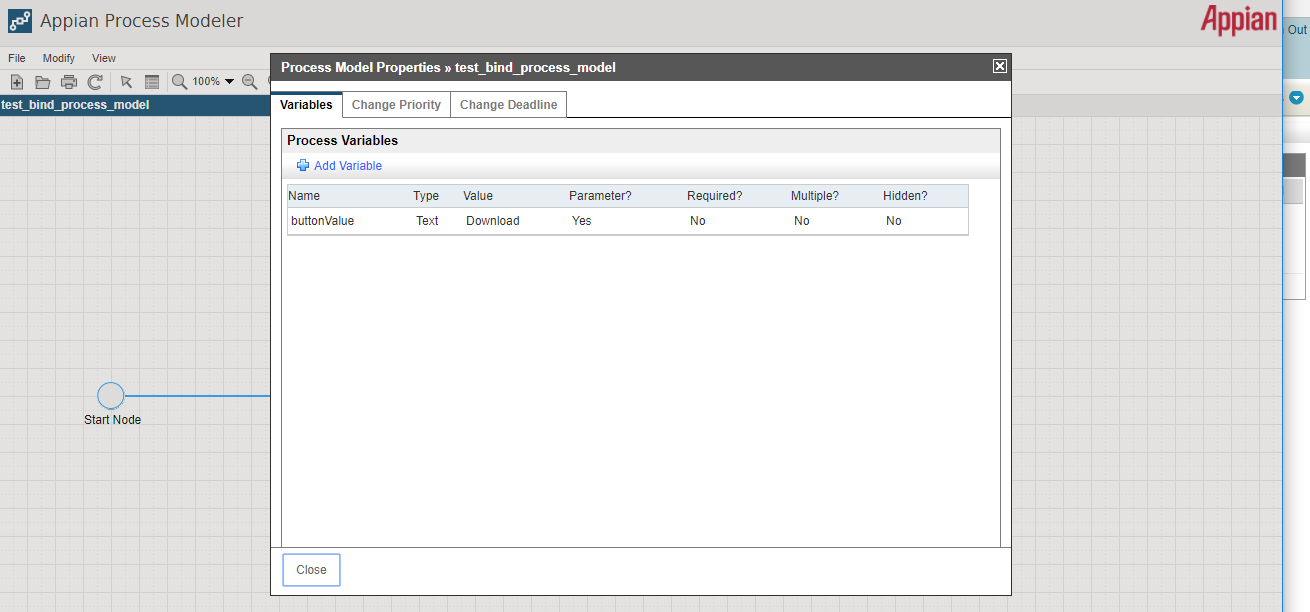 